1	Introduction Les procédures d'appel alternatives ont été utilisées dans les réseaux internationaux de différentes manières. En raison de la complexité croissante des réseaux, ainsi que de l'apparition et de la multiplication des infrastructures et services fondés sur le protocole IP, il est de plus en plus difficile de définir les caractéristiques de ces procédures. Les incidences des procédures d'appel alternatives sur toutes les parties ne sont pas encore très claires; étant donné qu'elles peuvent  porter sur des aspects économiques mais aussi sur des aspects opérationnels susceptibles d'entraîner une détérioration de la qualité de fonctionnement des réseaux.2	DiscussionAlors qu'au départ, le rappel était l'une des principales formes de procédures d'appel alternatives, l'évolution actuelle des infrastructures de réseau fait apparaître d'autres formes de procédures de rappel alternatives que les régulateurs et les administrations ont du mal à identifier. Par conséquent, il est de plus en plus difficile d'élaborer une réglementation adéquate permettant de mettre en place un marché concurrentiel et prospère et de protéger les droits des particuliers.Nous considérons qu'il est nécessaire que les commissions d'études de l'UIT-T compétentes mènent des travaux supplémentaires afin d'étudier les nouveaux mécanismes utilisés pour les procédures d'appel alternatives, de définir leurs caractéristiques et d'étudier leurs incidences économiques sur toutes les parties, y compris en comparant les avantages et les inconvénients, et d'élaborer les Recommandations appropriées en conséquence.3	Conclusion et proposition de révision de la RésolutionLa proposition de Résolution 29 révisée figurant en Annexe traite de ces questions sans se limiter au scénario de rappel traditionnel. MOD	AFCP/42A4/1RÉSOLUTION 29 (Rév.)Procédures d'appel alternatives utilisées sur les réseaux
de télécommunication internationaux(Genève, 1996; Montréal, 2000, Florianópolis, 2004; Johannesburg, 2008; Dubaï, 2012)L'Assemblée mondiale de normalisation des télécommunications (),rappelanta)	la Résolution 1099 adoptée par le Conseil à sa session de 1996 concernant les procédures d'appel alternatives utilisées sur les réseaux de télécommunication internationaux, par laquelle le Secteur de la normalisation des télécommunications de l'UIT (UIT-T) a été prié d'élaborer, dès que possible, les Recommandations appropriées relatives aux procédures d'appel alternatives;b)	la Résolution 22 (Rév.) de la Conférence mondiale de développement des télécommunications,;c)	la Résolution 21 (Rév.) de la Conférence de plénipotentiaires concernant les procédures d'appel alternatives sur les réseaux de télécommunication,reconnaissanta)	que le procédures d'appel alternatives susceptibles d'avoir des conséquences négatives ne sont pas autorisés dans de nombreux pays et sont autorisés dans d'autres;b)	que susceptibles d'avoir des conséquences dommageables procédures d'appel alternatives peuvent être intéressantes pour les utilisateurs;c)	que le procédures d'appel alternatives sont susceptibles d'avoir des conséquences dommageables et des incidences négatives sur les recettes des exploitations autorisées par les Etats Membres, ce qui peut sérieusement entraver, en particulier, les efforts que déploient les pays en développement, pour assurer le bon développement de leurs réseaux et services de télécommunication;d)	que les distorsions observées dans les schémas d'écoulement du trafic dues procédures d'appel alternatives susceptibles d'avoir des conséquences dommageables peut avoir des incidences sur la gestion du trafic et la planification des réseaux;e)	que certaines formes de entraînent une dégradation sérieuse de la qualité de fonctionnement considérantles résultats de l'atelier de l'UIT sur les procédures d'appel alternatives et l'identification de l'origine, tenu à Genève les 19 et 20 mars 2012réaffirmanta)	le droit souverain de chaque pays à réglementer ses télécommunications et, à ce titre, à autoriser, interdire ou réglementeridentification de l'appelant sur son territoire;b)	que la Constitution, dans son préambule, fait état de "l'importance croissante des télécommunications pour la sauvegarde de la paix et le développement économique et social de tous les Etats" et que les Etats Membres ont souscrit, dans la Constitution, à l'objectif "visant à faciliter les relations pacifiques et la coopération internationale entre les peuples ainsi que le développement économique et social par le bon fonctionnement des télécommunications",notantqu'afin de limiter le plus possible les effets des procédures d'appel alternatives les exploitations autorisées par les Etats Membres devraient, dans le cadre de leur législation nationale, s'efforcer d'établir le niveau des taxes de perception sur une base orientée vers les coûts, en tenant compte de la disposition 6.1.1 du Règlement des télécommunications internationales et de la Recommandation UIT-T D.5décide1	que les administrations et les exploitations autorisées par les Etats Membres devr , dans toute la mesure possible, pour suspendre les méthodes et les pratiques  qui entraînent une dégradation sérieuse de la qualité de ;2	que les administrations et les exploitations autorisées par les Etats Membres devront adopter une approche fondée sur la coopération pour respecter la souveraineté nationale des autres pays  des lignes directrices  jointes en annexe	de charger la Commission d'études 2 de l'UIT-T d'étudier d'autres aspects et d'autres types de procédures d'appel alternatives,	de charger la Commission d'études 3 de l'UIT-T d'étudier les incidences économiques formes de procédures d'appel alternatives ainsi que de la non-identification de l'origine ou de l'usurpation d'identité sur les efforts déployés par les pays en développement pour assurer le bon développement de leurs services et réseaux de télécommunication locaux,charge le Directeur du Bureau de la normalisation des télécommunicationsde continuer de coopérer avec le Directeur du Bureau de développement des télécommunications pour faciliter la participation des pays en développement à ces études, pour utiliser les résultats des études, et aux fins de la mise en œuvre de la présente Résolution______________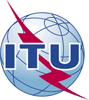 Assemblée mondiale de normalisation 
des télécommunications (AMNT-16)
Hammamet, 25 octobre - 3 novembre 2016Assemblée mondiale de normalisation 
des télécommunications (AMNT-16)
Hammamet, 25 octobre - 3 novembre 2016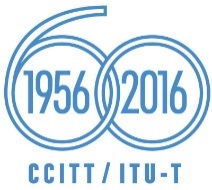 SÉANCE PLÉNIÈRESÉANCE PLÉNIÈREAddendum 4 au
Document 42-FAddendum 4 au
Document 42-F28 septembre 201628 septembre 2016Original: anglaisOriginal: anglaisAdministrations des pays membres de l'Union africaine des télécommunicationsAdministrations des pays membres de l'Union africaine des télécommunicationsAdministrations des pays membres de l'Union africaine des télécommunicationsAdministrations des pays membres de l'Union africaine des télécommunicationsproposition de modification de la résolution 29 – Procédures d'appel alternatives utilisées sur les réseaux
de télécommunication internationauxproposition de modification de la résolution 29 – Procédures d'appel alternatives utilisées sur les réseaux
de télécommunication internationauxproposition de modification de la résolution 29 – Procédures d'appel alternatives utilisées sur les réseaux
de télécommunication internationauxproposition de modification de la résolution 29 – Procédures d'appel alternatives utilisées sur les réseaux
de télécommunication internationauxRésumé: